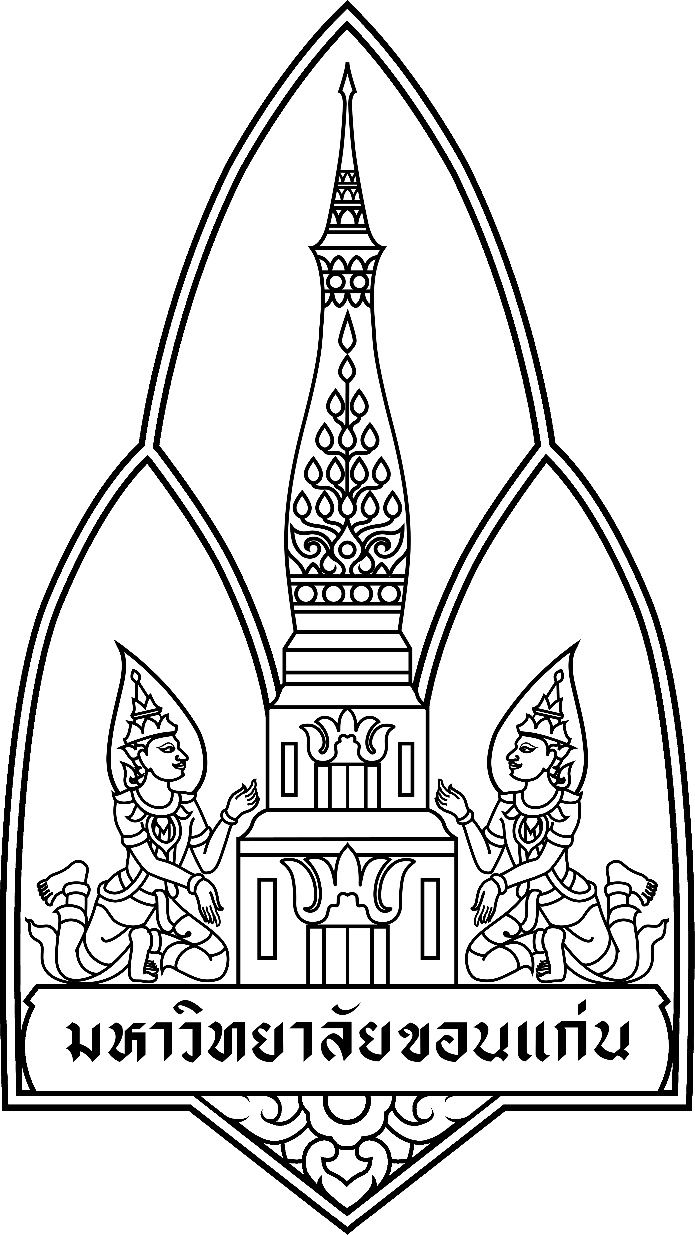 คำสั่งมหาวิทยาลัยขอนแก่นที่...(เลขที่คำสั่ง)............/..(ปีพุทธศักราช)..........เรื่อง................................................................................................................................. (เหตุแห่งการออกคำสั่ง)......................................................................................... ...................................................................................................................................................................................................................................................................................................................................................................................................................................................................................................................................................................................................................................................................................................................................................................................................................................................................................................................................................................................................................อาศัยอำนาจตามความในมาตรา.................แห่งพระราชบัญญัติมหาวิทยาลัยขอนแก่น พ.ศ.............. จึง (ระบุรายละเอียดเกี่ยวกับคำสั่ง) .................................................................................................................................................................................................................................................................................................................................................................................................................... ....................................................................................... ทั้งนี้ตั้งแต่.........................เป็นต้นไป สั่ง ณ วันที่.....................................................พ.ศ...............						       (............................................................)							      ตำแหน่ง................................(ลงชื่อ ผู้ร่าง/พิมพ์ มุมล่างด้านขวาของสำเนาทั้ง ๒ ฉบับ)